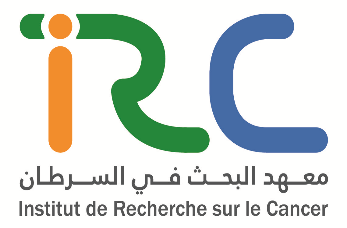 Principal lnvestigator / program Director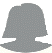                                                                                                    El KABABRI Maria                                                                                                                                                          Hôpital d’Enfant de Rabat Collaborators                                 CHERKAOUI Siham                                  CHU Ibn Rochd, Casablanca                                  BENMILOUD Sara	     CHU Hassan II Fès	     EL HOUZDI Jamila                                                                                                                                             CHU Mohammed VI/Faculté de Médecine et de Pharmacie de MarrakechStart day01/05/2014End day30/04/2017PROJECT INFO9   Cancer types          Tous les cancers4   Project type         Traitement du cancerPROJECT INFO9   Cancer types          Tous les cancers4   Project type         Traitement du cancer       Location(s)       Hôpital d’Enfant de Rabat        Location(s)       Hôpital d’Enfant de Rabat        Funding source       FLSC       Funding source       FLSC